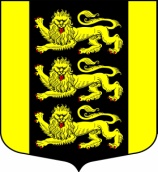 МЕСТНАЯ АДМИНИСТРАЦИЯ ВНУТРИГОРОДСКОГОМУНИЦИПАЛЬНОГО ОБРАЗОВАНИЯ САНКТ-ПЕТЕРБУРГА МУНИЦИПАЛЬНЫЙ   ОКРУГ  ГОРЕЛОВОул. Красносельское шоссе, 46, Санкт-Петербург,  198323, тел./факс: (812) 746-25-65,E-mail:  ma@mogorelovo.ruОКПО 79749184  ОГРН 1067847079882 ИНН/КПП 7807311102/780701001  ПОСТАНОВЛЕНИЕ 18.01.2016   №    01                                                                           г. Санкт-ПетербургОб утверждении перечня должностных лиц, уполномоченных составлять протоколы об административных правонарушенияхВ соответствии с Законом Санкт-Петербурга от 16.01.2008 № 3-6 «О наделении органов местного самоуправления внутригородских муниципальных образований Санкт- Петербурга отдельным государственным полномочием Санкт-Петербурга по определению должностных лиц местного самоуправления, уполномоченных составлять протоколы об административных правонарушениях, и составлению протоколов об административных правонарушениях» в связи с кадровыми изменениями Местной Администрации МО Горело :1.	Считать утратившим силу Постановление № 37 от 05.08.2015 года.2.	Утвердить перечень должностных лиц Местной Администрации внутригородского муниципального образования Санкт-Петербурга Муниципальный округ Горелово, уполномоченных составлять протоколы об административных правонарушениях, предусмотренных законом Санкт-Петербурга от 12.05.2010 года № 273-70 «Об административных правонарушениях в Санкт-Петербурге», согласно приложению к настоящему Постановлению.3.	Настоящее Постановление вступает в силу с момента подписания.4.	Главному специалисту по довести Постановление до муниципальных служащих.5.	Контроль за исполнением настоящего Постановления оставляю за собой.Глава Местной Администрации МО Горелово            							        Д.А. Иванов                                      		Приложение к Постановлению МА МО Горелово №  01  от 18.01.2016 г.ПЕРЕЧЕНЬ ДОЛЖНОСТНЫХ ЛИЦ МЕСТНОЙ АДМИНИСТРАЦИИ ВНУТРИГОРОДСКОГО МУНИЦИПАЛЬНОГО ОБРАЗОВАНИЯ САНКТ-ПЕТЕРБУРГА МУНИЦИПАЛЬНЫЙ ОКРУГ ГОРЕЛОВО, УПОЛНОМОЧЕННЫХ СОСТАВЛЯТЬ ПРОТОКОЛЫ ОБ АДМИНИСТРАТИВНЫХ ПРАВОНАРУШЕНИЯХ1.	Иванов ДА. - Г лава Местной Администрации2.	Зонов А.И. - Заместитель главы Местной Администрации3.	Галаган М.С. - Главный специалист по опеке и попечительству4.	Борщ Е.Н - Руководитель структурно подразделения - начальник контрактной службы5.	Белякова Е.Ю. - Главный специалист6.	Карпинов Д.С. - Ведущий специалист - юрисконсульт7.	Булычев Б.В. - Ведущий специалист по благоустройству и дорожному хозяйству8.	Богайчук А.В. - Ведущий специалист9.	Захарова О.С. - Специалист 1 категории10.	Луговская А.С. -Специалист 1 категории по опеке и попечительству11.	Старовойтова М.Ю. - Специалист 1 категории по благоустройству и озеленению12.	Константинова Анна Михайловна - Специалист I категории